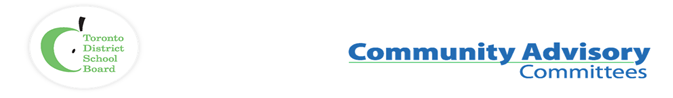 AgendaTo:Members of the Alternative Schools Community Advisory Committee (ASCAC)Date:    March 18, 2019Time/Location:  7:00pm to 9:00pm; 5050 Yonge St., Committee Room BCommittee Co-Chairs:   Boriana Karan, Prafulla Prabhu, Liam Rodrigues, Deborah Adelman, Theodore Depford, Trustee Stephanie Donaldson, Trustee Patrick Nunziata, Trustee David SmithTeleconference Details:   Dial:  416-849-1983 Participant Code:  8818338#ItemTimelineRecommendation/Motion1.Welcome/Introductions 7:00pm2.Land Acknowledgement: "We acknowledge we are hosted on the lands of the Mississaugas of the Anishinaabe, the Haudenosaunee Confederacy and the Wendat. We also recognise the enduring presence of all First Nations, Métis and Inuit peoples."7:05pm3.Confirmation of Quorum7:07pm4.Approval of Agenda7:12pm5.Approval of Minutes – January 21, 20197:15pm6.ASCAC’s Recommendations on P062 Review7:20pm7.Mountview Alternative School: Advertising and Afterschool Care7:40pm8.Alternative Schools Welcome Package 8:00pm9.ASCAC’s Media Platform8:15pm10.Looking Forward: Securing the Non-Traditional of Alternative8:35pm11.Adjournment Next Meeting: April 15, 20198:55pm